Publicado en Los Angeles el 27/06/2017 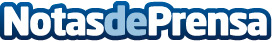 Sara Serena, la primera artista española femenina en tener un número 1 en la radio americanaLa artista española Sara Serena estás arrasando en Estados Unidos. Ha subido puestos en las listas en las radios americanas en tiempo récord y este fin de semana Sara Serena ha alcanzado su primer número 1 en la radio americana con su single Chasing DragonsDatos de contacto:Mike Karlsson617060430Nota de prensa publicada en: https://www.notasdeprensa.es/sara-serena-la-primera-artista-espanola_1 Categorias: Internacional Nacional Artes Visuales Música Sociedad Televisión y Radio Entretenimiento Emprendedores http://www.notasdeprensa.es